الملحق (10): استمارة السيرة الذاتية لطالب الترقية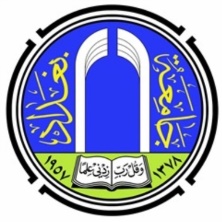 جامعة بغداد  –  كلية --------استمارة السيرة الذاتية المختصرة لطالب الترقيةأولا : المعلومات العامةثانيا : المؤهلات العلمية  ثالثا : التدرج الوظيفيرابعا : الجامعات التي درّس فيها خامسا : احصائيات و بيانات سادسا : عضوية الهيئات أو الجمعيات أو المؤسسات المحلية والدولية  سابعا : النشاطات العلمية الآخرى  ثامنا : المصادقة على المعلومات الواردة في الاستمارة  الاســــــــــــممحل و تاريخ الولادةالمرتبة العلميةتاريخ الحصول عليهاالتـخـصــص العاميحدد على وفق شهادة البكالوريوسالتخصص الدقيق يحدّد على وفق الأمر الجامعي لمنح آخر شهادة التـخـصــص العاميحدد على وفق شهادة البكالوريوسالمسار البحثيالمجال أو الخط البحثي الدقيق، يحدّد من اللجنة العلمية في القسمالوظيفـــــةعنوان محل العملاللغات التي يجيدهاالهاتف النقال / البريد الالكترونيالشهادةالجهة المانحة للشهادة الجهة المانحة للشهادة الجهة المانحة للشهادة تاريخ الحصول على الشهادةالشهادةالجامعةالكليةالقسمتاريخ الحصول على الشهادةالبكالوريوسالماجستيرالدكتوراهآخرىتالوظيفةالجهةالفترة / من - الى123456تالجهة  (المعهد / الكلية – القسم)الجامعةالفترة /  من - الى123456تالمعلومات و البياناتالمعلومات و البياناتالتفصيلالتفصيلالتفصيلالتفصيلالتفصيلالتفصيل1عدد المواد الدراسية التي قام بتدريسها في الدراسات الأولية و العلياعدد المواد الدراسية التي قام بتدريسها في الدراسات الأولية و العلياالاوليةالاوليةالاوليةالعلياالعلياالعليا1عدد المواد الدراسية التي قام بتدريسها في الدراسات الأولية و العلياعدد المواد الدراسية التي قام بتدريسها في الدراسات الأولية و العليا2عدد مرات الحصول على جائزة العلماء أو جائزة الأستاذ الأولعدد مرات الحصول على جائزة العلماء أو جائزة الأستاذ الأولجائزة العلماءجائزة العلماءجائزة العلماءجائزة الأستاذ الأولجائزة الأستاذ الأولجائزة الأستاذ الأول2عدد مرات الحصول على جائزة العلماء أو جائزة الأستاذ الأولعدد مرات الحصول على جائزة العلماء أو جائزة الأستاذ الأول3عدد مشاريع التخرج لطلبة السنة المنتهية التي أشرف عليهاعدد مشاريع التخرج لطلبة السنة المنتهية التي أشرف عليها4عدد الرسائل و الأطاريح التي أشرف عليهاعدد الرسائل و الأطاريح التي أشرف عليهاماجستيرماجستيردكتوراهدكتوراهدبلومدبلوم4عدد الرسائل و الأطاريح التي أشرف عليهاعدد الرسائل و الأطاريح التي أشرف عليها5عدد الرسائل و الأطاريح التي ناقشهاعدد الرسائل و الأطاريح التي ناقشهاماجستيرماجستيردكتوراهدكتوراهدبلومدبلوم5عدد الرسائل و الأطاريح التي ناقشهاعدد الرسائل و الأطاريح التي ناقشها6عدد الرسائل و الأطاريح التي قيـّـمها علمياعدد الرسائل و الأطاريح التي قيـّـمها علمياماجستيرماجستيردكتوراهدكتوراهدبلومدبلوم6عدد الرسائل و الأطاريح التي قيـّـمها علمياعدد الرسائل و الأطاريح التي قيـّـمها علميا7عدد المؤتمرات التي شارك فيها داخل و خارج العراقعدد المؤتمرات التي شارك فيها داخل و خارج العراقداخل العراقداخل العراقداخل العراقخارج العراقخارج العراقخارج العراق7عدد المؤتمرات التي شارك فيها داخل و خارج العراقعدد المؤتمرات التي شارك فيها داخل و خارج العراق8عدد الورش و الندوات و الحلقات التي شارك فيها داخل و خارج العراقعدد الورش و الندوات و الحلقات التي شارك فيها داخل و خارج العراقداخل العراقداخل العراقداخل العراقخارج العراقخارج العراقخارج العراق8عدد الورش و الندوات و الحلقات التي شارك فيها داخل و خارج العراقعدد الورش و الندوات و الحلقات التي شارك فيها داخل و خارج العراق9عدد البحوث المنشورة في مجلات و مؤتمرات داخل و خارج العراقعدد البحوث المنشورة في مجلات و مؤتمرات داخل و خارج العراقداخل العراقداخل العراقداخل العراقخارج العراقخارج العراقخارج العراق9عدد البحوث المنشورة في مجلات و مؤتمرات داخل و خارج العراقعدد البحوث المنشورة في مجلات و مؤتمرات داخل و خارج العراق10عدد البحوث التي قوّمها علميا داخل و خارج العراقعدد البحوث التي قوّمها علميا داخل و خارج العراقداخل العراقداخل العراقداخل العراقخارج العراقخارج العراقخارج العراق10عدد البحوث التي قوّمها علميا داخل و خارج العراقعدد البحوث التي قوّمها علميا داخل و خارج العراق11عدد براءات الاختراععدد براءات الاختراع12عدد الجوائز و الشهادات التقديرية داخل و خارج العراقعدد الجوائز و الشهادات التقديرية داخل و خارج العراقداخل العراقداخل العراقداخل العراقخارج العراقخارج العراقخارج العراق12عدد الجوائز و الشهادات التقديرية داخل و خارج العراقعدد الجوائز و الشهادات التقديرية داخل و خارج العراق13عدد الكتب المؤلفة و المترجمة و المقيـّـمةعدد الكتب المؤلفة و المترجمة و المقيـّـمةالمؤلفةالمؤلفةالمترجمةالمترجمةالمقيّمةالمقيّمة13عدد الكتب المؤلفة و المترجمة و المقيـّـمةعدد الكتب المؤلفة و المترجمة و المقيـّـمة14عدد الدورات التطويرية و التدريبية التي شارك فيهاعدد الدورات التطويرية و التدريبية التي شارك فيهاداخل العراقداخل العراقداخل العراقخارج العراقخارج العراقخارج العراق14عدد الدورات التطويرية و التدريبية التي شارك فيهاعدد الدورات التطويرية و التدريبية التي شارك فيها15أعداد المساهمات  فيخدمة المجتمععقود استشارية بحثية15أعداد المساهمات  فيخدمة المجتمعندوات و ورش عمل15أعداد المساهمات  فيخدمة المجتمععقود تنفيذ مهمة15أعداد المساهمات  فيخدمة المجتمعدورات تعليم مستمر15أعداد المساهمات  فيخدمة المجتمعنشاطات لاصفية 15أعداد المساهمات  فيخدمة المجتمعنشاطات اعلامية15أعداد المساهمات  فيخدمة المجتمعآخرى16عدد لجان الامتحان الشامل و الامتحان التنافسي للقبول في الدراسات العلياعدد لجان الامتحان الشامل و الامتحان التنافسي للقبول في الدراسات العلياالامتحان الشاملالامتحان الشاملالامتحان الشاملالامتحان التنافسيالامتحان التنافسيالامتحان التنافسي16عدد لجان الامتحان الشامل و الامتحان التنافسي للقبول في الدراسات العلياعدد لجان الامتحان الشامل و الامتحان التنافسي للقبول في الدراسات العليا17عدد اللجان التي شارك بعضويتها داخل و خارج وزارة التعليم العاليعدد اللجان التي شارك بعضويتها داخل و خارج وزارة التعليم العاليداخل التعليم العاليداخل التعليم العاليداخل التعليم العاليخارج التعليم العاليخارج التعليم العاليخارج التعليم العالي17عدد اللجان التي شارك بعضويتها داخل و خارج وزارة التعليم العاليعدد اللجان التي شارك بعضويتها داخل و خارج وزارة التعليم العالي18عدد كتب الشكر و التقديرعدد كتب الشكر و التقديروزيررئيس جامعةرئيس جامعةعميد كليةعميد كليةآخرى18عدد كتب الشكر و التقديرعدد كتب الشكر و التقدير19عدد العقوباتعدد العقوباتوزيررئيس جامعةرئيس جامعةعميد كليةعميد كليةآخرى19عدد العقوباتعدد العقوباتتاسم الهيئة او الجمعية او المؤسسةالجهةفترة العضوية / من - الى1234تعنوان النشاطالتفاصيل1234تالعنوان الوظيفيالاسمالتوقيع1التدريسي2رئيس القسم3عميد الكلية